每个人都必须要与他所在国家的人一起封斋和开斋كل إنسان يقيم في بلد يلزمه الصوم والإفطار مع أهلها[باللغة الصينية ]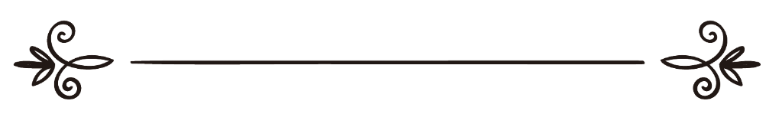 来源：伊斯兰问答网站مصدر : موقع الإسلام سؤال وجواب编审: 伊斯兰之家中文小组مراجعة: فريق اللغة الصينية بموقع دار الإسلام每个人都必须要与他所在国家的人一起封斋和开斋问：我们是两圣寺的国家——沙特阿拉伯王国的公民，我们在一个亚洲穆斯林国家（巴基斯坦）的大使馆工作 ，我们应该与沙特阿拉伯王国或者与我们所在的这个国家的人一起封斋和开斋？答：一切赞颂，全归真主。“教法证据表明每个人都必须要与他所在国家的人一起封斋和开斋，因为先知（愿主福安之）说：“你们在他们封斋的时候封斋，你们在他们开斋的时候开斋，你们在他们宰牲的时候宰牲。”众所周知，教法命令穆斯林要团结一致，提醒穆斯林要谨防分歧和分裂。正如伊斯兰的谢赫伊本•泰米业（愿主怜悯之）说，学者们一致认为在不同的地方新月出现的时间是不一样的， 根据这一点，在驻巴基斯坦大使馆工作的职员应该与巴基斯坦人一起封斋，而不要与沙特人一起封斋，因为两国之间距离很远，新月出现的时间也不一样。毫无怀疑的是，任何一个国家的所有的穆斯林都会在看见新月或者在完美伊历八月的三十天的期限之后封斋，这是符合教法证据的表面意义的，但是，如果难于做到，最好的方法就是我们刚才所叙述的。真主是赐人顺利的主宰。”德高望重的谢赫阿卜杜•阿齐兹•本•巴兹的著作《各类文章和法特瓦全集》( 15 / 98، 99 )有人曾经询问谢赫阿卜杜•阿齐兹•本•巴兹：在巴基斯坦看见的伊历九月和十月的新月要比沙特看见的新月迟两天，他们应该与沙特还是与巴基斯坦的人一起封斋？谢赫阿卜杜•阿齐兹•本•巴兹回答：“我们从纯洁的教法得知: 你们必须要与你们那儿的穆斯林一起封斋，原因有二：其一就是先知（愿主福安之）说：“你们在他们封斋的时候封斋，你们在他们开斋的时候开斋，你们在他们宰牲的时候宰牲。”艾布•达伍德等通过正确的传述系统辑录，你和你的弟兄们在巴基斯坦的这一段时期，你们必须要在他们封斋的时候和他们一起封斋，在他们开斋的时候与他们一起开斋，因为你们都在使者的圣训针对的范围之内，因新月出现的时间不同而看见的新月也不同，包括伊本•阿巴斯（愿主喜悦之）在内的许多学者都主张每个地方的人应该遵循自己所看见的新月。其二就是：如果你们没有与当地的穆斯林一起封斋和开斋，就会导致产生一些不良的影响和负面情绪，引起争执和冲突，而完美的伊斯兰教法鼓励和呼吁穆斯林要团结一致、和平共处、为正义和敬畏互助，放弃争执和分歧，因此真主说：“你们当全体坚持真主的绳索，不要自己分裂。”（3：103）先知（愿主福安之）派遣穆阿兹和艾布•穆萨（愿主喜悦他俩）去也门的时候说：“你俩要向人报喜，不要恐吓；要互助合作，不要互相分歧。”德高望重的谢赫阿卜杜•阿齐兹•本•巴兹的著作《各类文章和法特瓦全集》( 15 / 103، 104 ). 真主至知！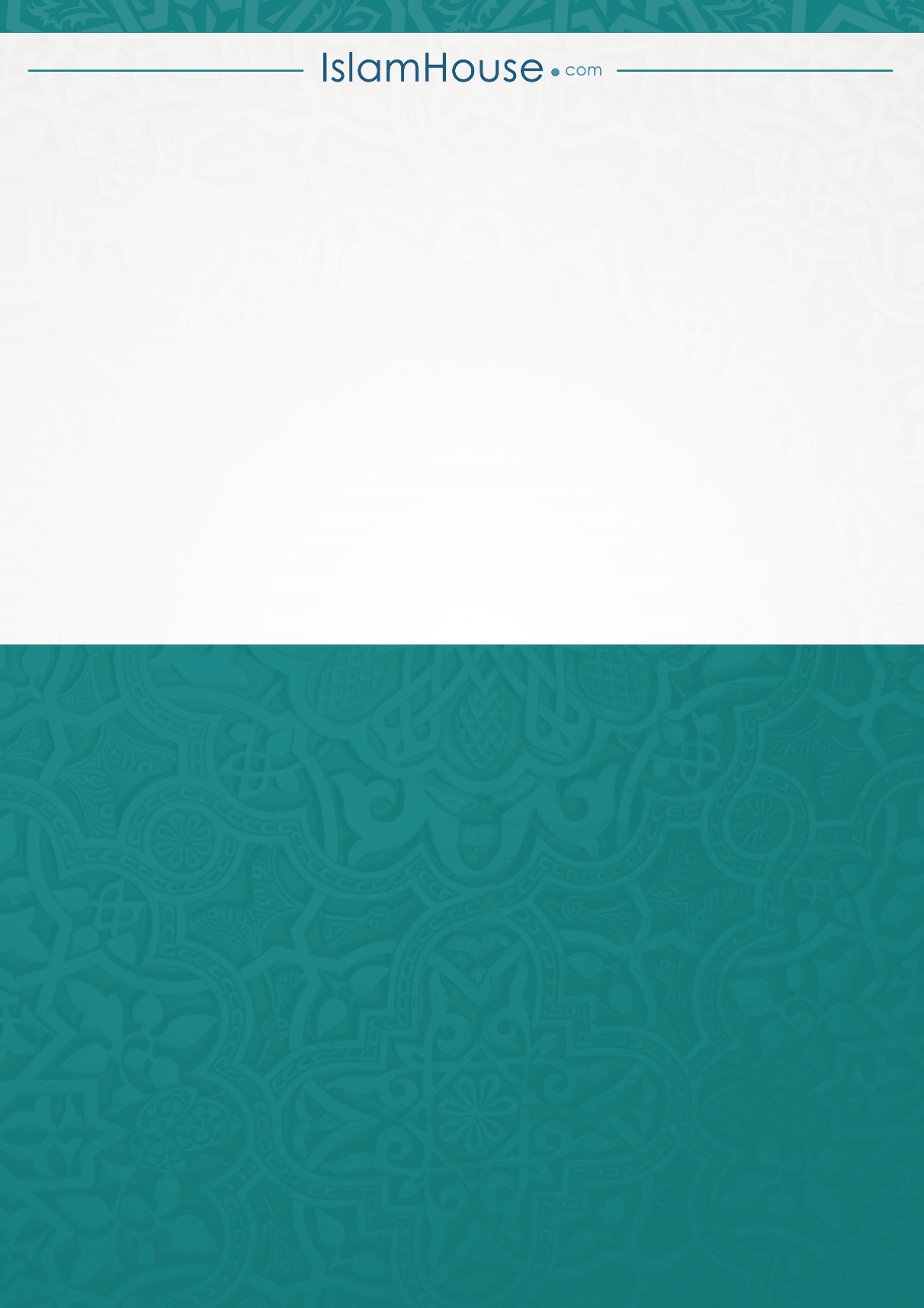 